Технология оформления EMD на услугу SNML (сэндвич на борту)Услуга «сэндвич на борту» может предоставляться пассажиру по желанию. Возможность подтверждения услуги за 24 часа и более до вылета.Создать бронирование;FXP–протарифицировать сегмент; SR SNML/P1 – внести услугу; Где SNML – код услуги;P1 – ассоциация услуги с первым пассажиром.RP/SVXU60262/SVXU60262            AA/SU  11MAR15/0647Z   2THH8P                 1.SANDVICH/SNML                                                               2  U6 264 Y 15JUN 1 SVXDME HK1          0650 0720   *1A/E*                      3 AP SVX 8-800-7700-262 - U6 OWN OFFICE - A                                     4 TK OK11MAR/SVXU60262   5 /SSR SNML U6 HN1/S2 ERK – сохранить изменения;5/HK- перевести статус услуги КК в НК;1.SANDVICH/SNML                                                               2  U6 264 Y 15JUN 1 SVXDME HK1          0650 0720   *1A/E*                    3 AP SVX 8-800-7700-262 - U6 OWN OFFICE - A                                   4 TK OK11MAR/SVXU60262                                                        5 /SSR SNML U6 HK1/S2                                                         6 SSR DOCS U6 HK1 P/RUS/1233555/RUS/15MAY77/M/15MAY15/KJHKLK/J                       HBJK                                                                     7 OPW-11MAR:1000/1C14/U6 ISSUANCE TIME LIMIT WILL BE GIVEN                            LATER/E5FXG- рассчитать стоимость забронированной  услуги  и создать маску TSM-P;Важно!Перед расчетом стоимости услуг необходимо создать маску TST(FXP, FXB)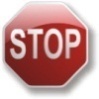 FXG                                                                             PASSENGER          PTC ----------------------------------------                OC  SRV   NP PR FLGT DATE (RUB)FARE    TAX          TOTAL                       01 SANDVICH/SNML   ADT                                                          0AT SNML   1 U6264   15JUN RUB300                   RUB300Для просмотра маски используется команда: TQMTMI/M1/FP-CASH -ВНЕСТИ ФОРМУ ОПЛАТЫ ЗА УСЛУГУ;TMI/M1/FP-CASH+INVOICE*PKVIxxxxxx/1200TMI/FM-7 –внести размер комиссии;Оформить EMDTTP/ET/TTM - оформитьEMDодновременно с билетомTTM/M1/RT-после оформления билета   Ответ   системы:OKETICKET/EMDПример бронирования с оформленнымEMD:1SANDVICH/SNML                                                               2  U6 264 Y 15JUN 1 SVXDME HK1          0650 0720   *1A/E*                    3 AP SVX 8-800-7700-262 - U6 OWN OFFICE - A                                   4 TK OK11MAR/SVXU60262//ETU6                                                  5 /SSR SNML U6 HK1/S2                                                         6 SSR DOCS U6 HK1 P/RUS/1233555/RUS/15MAY77/M/15MAY15/KJHKLK/J                       HBJK                                                                     7 FA PAX 262-2425138095/ETU6/RUB21500/11MAR15/SVXU60262/007753                       05/S2                                                                    8 FA PAX 262-4550006021/DTU6/RUB300/11MAR15/SVXU60262/00775305                       /E5    9 FB PAX 1100421675 TTP/ET/TTM OK ETICKET/EMD/S210 FB PAX 1100421675 TTP/ET/TTM OK ETICKET/EMD/E5